MINISTERIO DE JUSTICIA Y SEGURIDAD PÚBLICA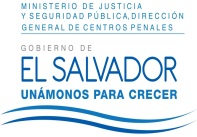 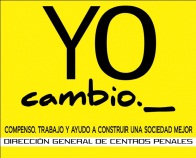 DIRECCIÓN GENERAL DE CENTROS PENALESUNIDAD DE ACCESO A LA INFORMACIÓN PÚBLICA7ª Avenida Norte y Pasaje N° 3 Urbanización Santa Adela Casa N° 1 San Salvador. Teléfono 2527-8700 Fax 2527-8715Vista la solicitud de XXXXXXXXXXXXXXXXXXXXXXXXXX, con Documento Único de Identidad número XXXXXXXXXXXXXXXXXXXXXXXXXXXXXXXXXXXXXXXXXXXXXXXXXXXXXXXXXX, quien solicita:Estadísticas de Privados de Libertad, procesados y condenados, por Delitos Relativos a la Actividad Judicial, cuales son: De los Delitos Relativos a la Actividad Judicial: Art. 303 CP,  Denuncia  Acusación Calumniosa.Art. 304 CP, Simulación de Delitos.Art, 305 CP, Falso Testimonio.Art.  306 CP, Fraude Procesal.Art, 307 CP; Soborno.  Art, 308 CP, EncubrimientoArt, 309 CP; Omisión del deber de poner en conocimiento determinados  Delitos.Art, 310 CP;  Prevaricato. Art, 311 CP; Omisión de Investigación. Art, 312 CP; Omisión de Aviso. Art, 313 CP; Desobediencia a  Mandato Judicial. Art, 314 CP; Patrocinio Infiel.Art, 315 CP; Simulación de Influencia. Art, 316 CP. Destrucción, Inutilización u Ocultamiento de Documento por Abogado o Mandatario.Con el fin de dar cumplimiento a lo solicitado, conforme a los Arts. 1, 2, 3 Lit. a, b, j. Art. 4 Lit. a, b, c, d, e, f, g.  y Artículos 65, 69, 71 y 72 de la Ley de Acceso a la Información Pública, la suscrita RESUELVE: Conceder el acceso a la información solicitada, recibida en esta Unidad por la Unidad Administrativa correspondiente, en tal sentido se hace de conocimiento que se buscó en el Sistema de Información Penitenciaria y se obtuvo el resultado conforme a cuadro anexo.No omito manifestar que los datos proporcionados en cuanto a privados de libertad son cambiantes constantemente según resoluciones judiciales que los diferentes Juzgados y Tribunales del país nos notifican a fin de ejecutar en estricto cumplimiento.Queda expedito el derecho de la persona solicitante de proceder conforme a lo establecido en el art. 82 de la Ley de Acceso a la Información Pública.San Salvador, a las catorce  horas con cinco minutos del día ocho de febrero de dos mil dieciséis.Licda. Marlene Janeth Cardona AndradeOficial de Información. Ref. Solicitud UAIP/OIR/022/2016MJCA/kl